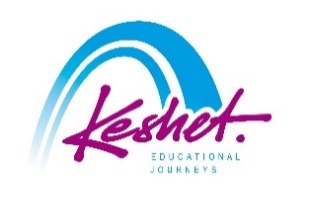 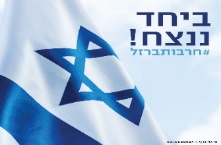 Solidarity Mission to IsraelMay 6-12, 2024Rendezvous in our Tel Aviv hotel in the late afternoonPolitical Update with Neil LazarusWelcome dinner and orientationOvernight: Carlton Hotel, Tel AvivBreakfast at hotelVolunteer with Project Leket, preparing food packages for evacuees or soldiers at their logistics center in Ra’ananaMeet Soldiers Save Lives, a group of 20-somethings who – after losing their friend on October 7th – got together to bring millions of dollars worth of supplies to solidersLunch break (on own)Visit soldiers rehabilitating from their injuries and shower them with giftsVisit “Captives Square” to meet some of the family members and friends of the hostages held in Gaza (we hope we will not need to do so by then)Dinner and evening at leisure to support local businessesOvernight: Carlton Hotel, Tel AvivBreakfast at hotelEarly departureMeet evacuees from Netiv Ha’asara staying in Tel Aviv to hear their personal stories from the October 7th attack and the challenges of being displaced as a communityPay respects at the site of the Supernova, where 364 people lost their lives while celebrating lifePacked lunchVolunteer picking fruits or vegetables at a local farm in the Gaza EnvelopeReturn to Tel AvivDinner and evening at leisure to support local businessesOvernight: Carlton Hotel, Tel AvivBreakfast at hotelTravel to the Gaza border areaVolunteer in agriculture in the Gaza EnvelopePicnic Lunch Meet with local farmers who were forced to leave their lands and homes after the October 7th attack.   They have now returned to farm without the Thai workers who have left Israel.  help them with various work in the agricultural sector.Meet soldiers stationed on the Gaza border and join them for dinnerTravel to JerusalemCheck-in at hotelDinner on ownOvernight: Inbal Hotel, JerusalemBreakfast at hotelSpeaker:  Reflections on “Swords of Iron” with Yitzhak Sokoloff who volunteered with the IDF at age 68, serving along the Gaza Border.  He is now sharing grandparenting responsibilities with his wife Ruti as their children and their spouses are still in reserve duty.Pay your respects to the soldiers who lost their lives over the last few months at the Mt. Herzl National Military CemeteryVisit the Thinkers Distillery in the Machane Yehuda Shuk.  Meet with the owners to hear about the effect of the War on their daily life and business and taste some spiritsReturn to the hotel to prepare for Shabbat6:46pm Candle lightingJoin the scores of Israelis and Jews from around the world as they bring in Shabbat at the Western WallShabbat dinner in the hotel Overnight: Inbal Hotel, JerusalemBreakfast at hotelOpportunity to attend local synagogues for services Day at leisure(The Biblical Zoo is open 10-5, The Israel Museum is open 10-5, The newly renovated Tower of David Museum is open 10-2, The Bible Lands Museum is open 10-3, The Botanical Gardens are open 9-5)  Lunch at the Hotel Optional walking tour of Mishaknot Shaananim and Yemin Moshe8:06pm Havdallah Dinner and eveving on ownOvernight: Inbal Hotel, JerusalemBreakfast at hotelVolunteer opportunityAt Stand With Us, get the tools needed for Israel Advocacy Lunch on ownVisit the newly opened National LibraryMeet Jessica Elter, who lost her boyfriend of six year at the Supernova FestivalSummary Discussion and Farewell dinner Transfer to the airport for your flight homeWaiverIsrael is currently facing a challenging time. However, we want to assure you that Keshet, as the organizer of this trip, is committed to prioritizing your safety and well-being above all else.Before joining us on this journey, we kindly request that you sign a waiver acknowledging the current war situation in Israel. This waiver will state that Keshet cannot be held responsible for any harm caused by the war. It is a standard precautionary measure that allows us to proceed with the trip while ensuring everyone's understanding of the risks involved. Rest assured, our team is closely monitoring the situation, working in collaboration with local authorities and experts to ensure the highest level of security and support for our participants. Your safety remains our utmost priority.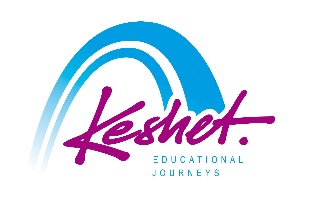 Monday, May 6:bruchim haba’aimTuesday, May 7:Altruism in ActionWednesday, May 8:WEstern negevThursday, May 9:“Shigrat Milchama”-War Routine Friday, May 10:to be a free country in our land…Saturday, May 11:shabbat in jerusalemSunday, May 12:  TAKING IT HOME